 АДМИНИСТРАЦИЯ НОВОСОКУЛАКСКОГО СЕЛЬСОВЕТА                            САРАКТАШСКОГО РАЙОНА ОРЕНБУРГСКОЙ ОБЛАСТИ                                      П О С Т А Н О В Л Е Н И Е12.08.2019			      с. Новосокулак          	                        № 27-п1. Внести в постановление администрации Новосокулакского сельсовета от 25.06.2012 № 36-п изменения, изложив пункт 2 в следующей редакции:«2. Настоящее постановление вступает в силу после дня его  обнародования и подлежит размещению на официальном сайте администрации муниципального образования Новосокулакский сельсовет Саракташского района Оренбургской области в сети «Интернет».2. Внести в Положение о порядке применения взысканий, предусмотренных статьями 14.1., 15 и 27 Федерального закона от 02.03.2007 № 25-ФЗ «О муниципальной службе в Российской Федерации» за несоблюдение ограничений и запретов, требований о предотвращении или об урегулировании конфликта интересов и неисполнение обязанностей, установленных в целях противодействия коррупции», утвержденное постановлением администрации Новосокулакского сельсовета № 36-п от 25.06.2012, изменения и дополнения согласно приложению к настоящему постановлению.3. Настоящее постановление вступает в силу после дня его  обнародования и подлежит размещению на официальном сайте администрации муниципального образования Новосокулакский сельсовет Саракташского района Оренбургской области в сети «Интернет».4. Контроль за исполнением настоящего постановления оставляю за собой.Глава сельсовета                                                                                А.Н. ГусакРазослано: Государственно-правовому управлению аппарата  Губернатора и Правительства Оренбургской области, прокуратуре района, места для обнародования НПА, официальный сайт администрации сельсовета, в дело.Приложение кпостановлению администрацииНовосокулакского сельсовета от 12.08.2019  № 27-пИзменения и дополнения в Положение о порядке применения взысканий, предусмотренных статьями 14.1., 15 и 27 Федерального закона от 02.03.2007 № 25-ФЗ «О муниципальной службе в Российской Федерации» за несоблюдение ограничений и запретов, требований о предотвращении или об урегулировании конфликта интересов и неисполнение обязанностей, установленных в целях противодействия коррупции1. В пункт 1 после слов «муниципальных служащих» добавить слово «администрации».2. Пункт 7 дополнить подпунктом 2.1. следующего содержания:«2.1) доклада подразделений кадровой службы соответствующего муниципального  органа по профилактике коррупционных и иных правонарушений о совершении коррупционного правонарушения, в котором излагаются фактические обстоятельства его совершения, и письменного объяснения  муниципального служащего только с его согласия и при условии признания им факта совершения коррупционного правонарушения (за исключением применения взыскания в виде увольнения в связи с утратой доверия)».3. В пункте 9, 10 после слов «Федерального закона» дополнить словами «от 02.03.2007 года № 25-ФЗ».4. Пункт 4, 5, 6, 7, 8, 9, 10 считать пунктом 3, 4, 5, 6, 7, 8, 9 соответственно. 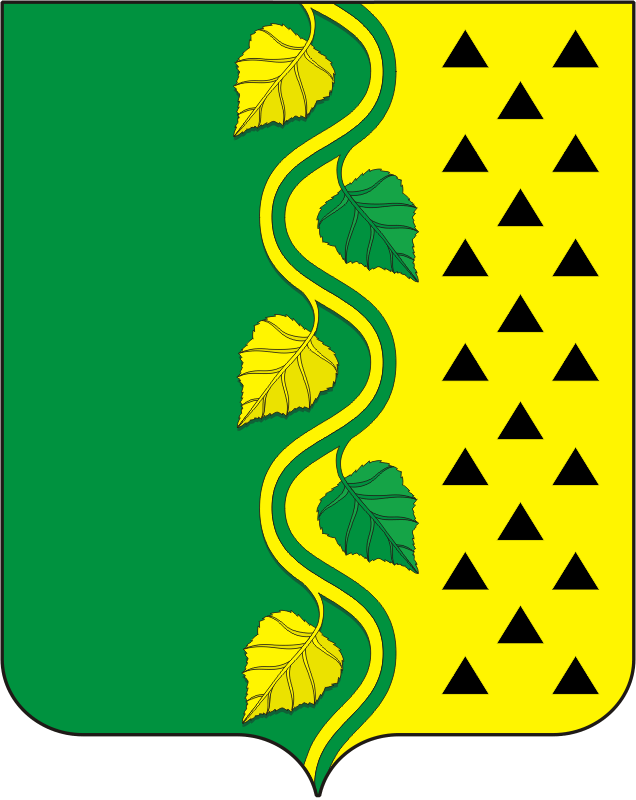 О внесении изменений и дополнений в постановление администрации Новосокулакского сельсовета от 25.06.2012 №36-п «Об утверждении Положения о взысканий, предусмотренных статьями 14.1., 15 и 27 Федерального закона от 02.03.2007 №25-ФЗ «О муниципальной службе в Российской Федерации», за несоблюдение ограничений  и запретов, требований о предотвращении или об урегулировании конфликта интересов и неисполнение обязанностей, установленных  в целях противодействия коррупции»В соответствии с Федеральным законом от 25.12.2008 № 273-ФЗ                «О противодействии коррупции», Федеральным законом от 02.03.2007                № 25-ФЗ «О муниципальной службе в Российской Федерации», Законом Оренбургской области от 10.10.2007  № 1611/339-IV-ОЗ  «О муниципальной службе в Оренбургской области», рассмотрев экспертное заключение Государственно-правового управления аппарата Губернатора и Правительства Оренбургской области